Brockhill Park Performing Arts CollegeJOB PROFILE(Standard Job Description, Skills and Behaviours for the Job)SECTION 1Note: Where a job holder carries out duties which are not included in the Main Duties above, these may be added to this profileJOB PROFILE: (Assistant CaretakerSECTION IIThis section to be used at Induction, Appraisal and for Personal Development Planning.Behaviours for Success:The “Behaviours for Success” framework is designed to help us understand how people who are successful in their jobs behave at work.  Behaviour descriptions is a new way of looking at how people do their job well and these are set out in the Behaviours for Success Dictionary.  These are grouped under four headings:1.  Focusing on the customerhow we work with both internal and external customers and service users to provide a customer focussed service2.  Personal Resourcefulnesshow we enhance our personal ability to deliver an excellent service3.  Relationship Buildinghow we work with colleagues and partners4.  Managing for Success (for managers)how managers encourage and enable staff to deliver excellent serviceThese Behaviours for Success apply to everyone, no matter what job they are doing within Brockhill Park.  Your Line Manager will give you more information on the Behaviours and what they mean for you and your job.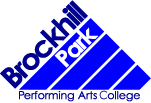 JOB FAMILYPremises SupportJOB PROFILE TITLEPremises Support GRADEBP3   .8 to .11DATESummary of Job:Ensure the security of the establishment and provide/oversee a cleaning and general maintenance service.Outline of Main Duties:Undertake general repairs and maintenance around the establishment, inside and out, including plastering, decorating, repairs and woodwork to ensure the site is a safe environment for students, teachers and visitors.Maintain the security of the premises by opening and closing premises (including times for lettings), checking and replacing CCTV tapes (where applicable), repairing doors, latches and fences to maintain a safe environment.Assist the cleaners, and cover for any absences, in general cleaning of the premises to ensure a tidy appearance is maintained.  Ensure areas are kept litter free and tidy.Assist in the monitoring of the boiler, ordering supplies to ensure it is kept running on a day to day basis to meet the establishments needs.Provide a portering service for deliveries to ensure supplies are correctly handled and appropriately delivered.Assist in taking meter reading from appropriate sites around the establishment to ensure invoices received are correct and budget monitoring is maintained.Deputise for the Senior Site Manager when necessary, including dealing with computerised time sheets, attending meetings to ensure the schools needs are met.Feeding of animals on the school farm and other tasks as required.Drive minibus for client journeys, outing and staff journeys in accordance with the Highway Code to meet the establishments needs.Move heavy and awkward shaped furniture and supplies as requested, and work at heights in accordance WITH Health & Safety regulations and after the completion of a Management Risk AssessmentEscort and advise maintenance contractors attending the buildings who may be pricing or carrying out a job to ensure the contractor is given adequate information to complete the taskStaff & Others Supervised by the Job Holder:Cleaners (in-house or contractors) as applicable.Skills Required:A skill describes what you need to know and be able to do in order to perform the job at a fully competent level.  Skills include every kind of knowledge and experience required.  Full descriptions for each level are set out in the Skills Dictionary.  The skill levels build on each other so that if level 3 is required for the job, levels 1 and 2 will also be needed.Skills Required:A skill describes what you need to know and be able to do in order to perform the job at a fully competent level.  Skills include every kind of knowledge and experience required.  Full descriptions for each level are set out in the Skills Dictionary.  The skill levels build on each other so that if level 3 is required for the job, levels 1 and 2 will also be needed.Skills Required:A skill describes what you need to know and be able to do in order to perform the job at a fully competent level.  Skills include every kind of knowledge and experience required.  Full descriptions for each level are set out in the Skills Dictionary.  The skill levels build on each other so that if level 3 is required for the job, levels 1 and 2 will also be needed.Skills Summary (wording from Skills Dictionary)Level1Technical Skills and QualificationUse of a range of basic tools and machinery, eg. lawn mowers, kitchen equipment, cleaning equipment, etc.Follows work routines/instructionsMay require a driving licenceDay to day operational maintenance of plant and equipment, eg. topping up fluids (oil, petrol, diesel, cleaning fluid, etc.), shelf stacking, etc.Knowledge that is usually acquired based on “on the job training”, but often requiring some attendance of formal courses e.g. certificate in First Aid, safe operation of equipment, etc.22Operational KnowledgeKnowledge across a number of jobs, services and/or processes within the area/siteKnowledge of how own job fits into the activity and role of the area/siteKnowledge of a range of other jobs in the area/site23Planning and OrganisingKnows how to organise own work loadKnows how to prioritise work and deliver on timeContributes to day-to-day smooth running of the unit or processAble to maintain accurate and timely records as required by the role e.g. cash returns, client diaries etc.Identifies and knows how to solve everyday job-based problems in liaison with supervisor24Working with PeopleUnderstands the requirement for working with others and in teamsAble to form effective working relationships needed for the jobAble to deal with others courteously and in an acceptable manner15CommunicationAble to communicate factual information politely and courteouslyHas everyday spoken skills e.g. telephone and face-to-face conversationsHas basic written and numeric skills appropriate to the jobAble to listen, observe and report information to supervisor Able to communicate with others in an acceptable and appropriate manner, e.g. patience, tact, humour, sensitivity, understanding, firmnessUnderstands and applies confidentiality relevant to the client group, job and workplace.16Money SkillsNone applicable07Health and SafetyUnderstands and able to apply Health and Safety procedures relevant to the job such as:manual handling; safe use of machinery and/or equipment; COSHH ; First Aid and Hygiene Practice;lone working procedures and responsibilitiesAble to recognise and to deal with emergency situations28EqualityUnderstands equal opportunitiesDeals with all clients and work colleagues fairly regardless of race, colour, sex, disability, age or religious belief under guidance from Line Manager1